ПОЛОЖЕНИЕо городском  дистанционном конкурсе   «Удивительный мир науки»Общие положения1.1. Городской дистанционный конкурс «Удивительный мир науки» организуется управлением образования администрации г. Тулы совместно с муниципальным бюджетным учреждением дополнительного образования «Городской центр развития и научно-технического творчества детей и юношества».1.2. Настоящее Положение о проведении городского дистанционного конкурса «Удивительный мир науки» (далее - Конкурс) устанавливает цели и задачи, определяет права и обязанности организаторов и участников, сроки и этапы проведения Конкурса. 1.3. Проведение Конкурса освещается на сайте управления образования администрации города Тулы, сайте МБУДО «ГЦРиНТТДиЮ», информационно-образовательном сайте «Содружество юных техников».  2. Цель Конкурса Представление результатов самостоятельной учебно-познавательной и исследовательской деятельности обучающихся посредством информационных технологий.Задачи КонкурсаПовышение качества основного и дополнительного образования и эффективности обучения учащихся посредством привлечения школьников к научно-исследовательской,  проектной и творческой деятельности.Формирование информационной культуры  и практических навыков работы с  техническими средствами, способствование дальнейшему изучению современных программных ресурсов.Стимулирование продуктивной деятельности учащихся, ориентированной на личностную и творческую самореализацию.Выявление и поддержка одаренных детей.Поиск новых стратегий, методов и форм использования информационно-коммуникационных технологий в образовательном процессе.Руководство КонкурсомОбщее руководство Конкурсом осуществляет организационный комитет (далее - Оргкомитет), формируемый организаторами Конкурса.Оргкомитет формирует состав экспертной комиссии Конкурса,  награждение победителей и призеров.Экспертная комиссия  осуществляет  оценку конкурсных работ, определяет победителей и призеров.Участники КонкурсаК участию в Конкурсе приглашаются учащиеся школ и обучающиеся организаций дополнительного образования города Тулы. Конкурс проводится по следующим возрастным группам: учащиеся младшего школьного возраста (3 – 4 классы); учащиеся среднего школьного возраста (5 – 7 классы); учащиеся старшего школьного возраста (8 – 11 классы).Количество участников не ограничено. Порядок организации и проведения КонкурсаКонкурс проводится с 1 октября 2015 года по 23 января  2016 года:1 этап – прием заявок (приложение 1) и работ с 3 октября по 30 ноября 2016 года на электронный адрес: uvr.syt-tula@yandex.ru.             Контактный телефон 47-67-16. 2 этап – работа экспертной комиссии по оценке конкурсных материалов, определение 5 финалистов в каждой номинации и возрастной группе  с 1 по 19 декабря 2016 года. Список финалистов размещается  на информационно-образовательном сайте «Содружество юных техников» http://www.syt-tula.ucoz.ru/    20 декабря 2016 года.        3 этап – выполнение финалистами задания финала Конкурса - ответы на вопросы викторины «Знатоки науки» в режиме on-line, размещенной на информационно-образовательном сайте «Содружество юных техников» http://www.syt-tula.ucoz.ru/ :   17 января –  учащиеся младшего школьного возраста; 18 января –  учащиеся среднего школьного возраста; 19 января –  учащиеся старшего школьного возраста.4 этап - подведение итогов и определение победителей  и  призеров с 18  по 20 января 2017 года.  Итоги конкурса, список победителей и призеров размещаются на сайте МБУДО «ГЦРиНТТДиЮ и информационно-образовательном сайте «Содружество юных техников»   23 января 2017 года.5 этап -  награждение победителей и призеров    8 февраля 2017 года в 15-00 на заседании городского НОУ «Наукоград». Публичное представление конкурсных работ победителей.6 этап – рассылка электронных дипломов участникам Конкурса с 24 января до 22 февраля 2017 года.Конкурс проводится по следующим номинациям: «Удивительный мир точных наук» (презентация);  «Удивительный мир филологии» (презентация); «Удивительный  мир открытий и изобретений» (презентация); «Удивительный мир научных опытов и экспериментов» (видеофильмы, демонстрирующие проведение опыта или эксперимента участником Конкурса).Работы по всем номинациям должны быть выполнены индивидуально (одним автором).Каждый участник может представить не более одной работы. Не принимаются работы не соответствующие тематике, не содержащие элементов исследовательской, проектной или опытной деятельности, не отвечающие требованиям к оформлению конкурсных работ.Конкурсные материалы не рецензируются и не возвращаются.Апелляции по итогам Конкурса не принимаются.Все  вопросы  авторского  права  регулируются  действующим  законодательством Российской Федерации.Требования к конкурсной работе7.1. На Конкурс представляется  презентация в формате Power Point. 7.2. Требования к презентации7.2.1. Содержание: Работа должна соответствовать выбранной номинации. Объем презентации  - от 10 до 25 слайдов. Первый слайд - титульный лист (название конкурса, номинация, тема презентации, фамилия и имя автора,  его возраст, класс, наименование образовательного учреждения, телефон и E-mail, фамилия, имя и отчество педагога-руководителя или консультанта (без сокращений). Второй слайд – план презентации, оформленный в виде гиперссылок на соответствующие слайды. Каждый последующий слайд должен содержать заголовок, изображение (фото, картинка, схема и т. п.), текст и управляющие кнопки. Содержание должно соответствовать поставленным дидактическим целям и задачам.  Обязательным является: соблюдение принятых правил орфографии, пунктуации, сокращений и правил оформления текста (отсутствие точки в заголовках и т.д.). отсутствие фактических ошибок, достоверность представленной информации;  лаконичность и максимальная информативность текста на слайде; завершенность (содержание каждой части текстовой информации должно быть логически завершено). На предпоследнем слайде указывается перечень используемых информационных  источников, активные и точные ссылки на все графические объекты; Последний слайд, по желанию автора, включает в себя фотографию и контактную информацию (электронная почта, телефон).7.2.2.  Визуальный и звуковой ряд:Рекомендуется использовать только оптимизированные изображения (например, уменьшение с помощью Microsoft Office Picture Manager, сжатие с помощью панели настройки изображения Microsoft Office).Изображения должны соответствовать содержанию и  возрастным особенностям аудитории.Изображения должны иметь хорошее качество:  контрастность изображения по отношению к фону; отсутствие «лишних» деталей на фотографии или картинке, яркость и контрастность изображения;   одинаковый формат файлов.  Элементы музыкального ряда должны быть соответствующего качества (ненавязчивость музыки, отсутствие посторонних шумов).7.2.3. Текст:Текст должен хорошо читаться  на фоне слайда презентации.7.2.4. Дизайн и анимация:Все слайды должны быть выполнены в  едином стиле.Стиль графического, звукового, анимационного оформления презентации  должен соответствовать содержанию, теме презентации и нести смысловую нагрузку.Элементы слайдов могут иметь эффекты анимации. 7.2.5. Качество навигации:Элементы навигации  должны быть работоспособны.Использование навигации должно быть целесообразным и рациональным.7.3. Требования к видеофильмам:видеоматериалы принимаются в любом из форматов, позволяющем  просмотр на персональном компьютере с операционной системой Windows  (.wmv, .avi, .mpeg, .mov);конкурсные работы не должны требовать предварительной инсталляции;продолжительность -  от 2 до 5 минут;размер: не более 1 Gb;минимальное разрешение – 480x360 для 4:3, 480x272 для 16:9;видеоматериалы могут быть представлены с музыкальным сопровождением или без него, с использованием озвучивания за кадром или без озвучивания;  в титрах видеофильма обязательно должен быть указан его автор; рекомендуется также указывать авторство использованных музыкальных и видеофрагментов;содержание видеоматериалов не должно противоречить законодательству Российской Федерации; конкурсант обязан гарантировать  наличие у него исключительных авторских прав на предоставленные на Конкурс видеоматериалы.Работы, содержащие компьютерные вирусы и ошибки, к участию в Конкурсе не допускаются и не рассматриваются.Отправка конкурсной работы8.1. Тема письма для отправки работы на Конкурс -  «Удивительный мир науки, фамилия участника», 8.2. В тексте письма  -  название конкурса, номинация и Ф.И.О. конкурсанта.8.3. Письмо должно содержать файл с заявкой на участие в конкурсе (приложение 1), согласие на обработку персональных данных (приложение 2) и файл - архив с конкурсной работой (форматы .zip, .rar).8.4. В случае представления на конкурс презентации с использованием видео- и аудиоматериалов, в архивную папку необходимо приложить звуковые файлы и файлы используемых шрифтов.8.5.  Максимальный размер письма с конкурсной работой – презентацией  25 Мб.8.6. Для отправки видеоматериалов используются файлообменники с открытым доступом.8.7. Для каждой конкурсной работы формируется отдельное письмо.8.8. Электронный адрес для отправки конкурсных материалов: uvr.syt-tula@yandex.ru8.9.  Видеофильмы, размещенные в видеохостинге YouTube, на Конкурс не принимаются.Требования к выполнению финального задания9.1. При регистрации на сайте финалист конкурса должен указать настоящие фамилию и имя, класс и образовательное учреждение. Внимание! С одного электронного адреса можно зарегистрироваться только одному участнику конкурса.9.2. Лица, не вошедшие в список финалистов, к тестированию не допускаются.9.3. Повторное тестирование невозможно.        9.4. Последовательность регистрации и выполнения финального задания в Приложении 3. Критерии оценки конкурсных работПрезентация: четкость формулировки темы, её актуальность; логичность изложения и полнота раскрытия темы; творчество и аргументированная точка зрения автора, самостоятельные оценки и суждения; наличие обоснованных выводов; стиль, язык изложения материала (ясность, образность, лаконичность, лексика, грамматика); эстетичность работы.Видеофильм:соответствие содержания теме;выдержанность сюжетной линии (сценарий);информационная насыщенность;научная/ познавательная информативность сюжета;оригинальность замысла;творческий подход к созданию конкурсной работы;композиционное решение;законченность сюжета, наличие титульного кадра;  эстетичность;оправданность применения различных эффектов;техническая реализация (качество видеосъемки);наличие звукового сопровождения, видеоэффекты. Критерии оценки финального задания Максимальное количество баллов за правильные ответы на вопросы. Минимальное количество времени на выполнение финального задания.Подведение итоговИтоги Конкурса подводит экспертная комиссия и определяет победителя (1 место) и призеров (2 и 3 места) в каждой номинации и в каждой возрастной группе.Победители и призеры Конкурса награждаются дипломами. Все участники Конкурса получают диплом  участника в электронном виде.Приложение 1 к Положению  о проведении городского дистанционного конкурса «Удивительный мир науки»ЗАЯВКА на участие в городском конкурсе «Удивительный мир науки»Ф.И.О. участника _______________________________________Образовательное учреждение _____________________________Возраст/класс __________________________________________Ф.И.О. педагога ________________________________________Тема  работы___________________________________________Номинация ____________________________________________Адрес электронной почты ________________________________Контактный телефон участника____________________________Директор_______________                              Ф. И. О.Приложение  2                                                                                            к Положению                                                                                             о проведении городского дистанционного конкурса «Удивительный мир науки»Заявление о согласии на использование персональных данныхЯ,_______________________________________________________________,                (Ф.И.О. законного представителя несовершеннолетнего гражданина)в соответствии с требованиями ст. 9 Федерального закона РФ от 27 июля 2006 № 152-ФЗ «О персональных данных» подтверждаю свое согласие на обработку муниципальным бюджетным учреждением дополнительного образования «Городской центр развития и научно-технического творчества детей и юношества» (далее - Оператор) персональных данных (фамилии, имени, отчества, даты и места рождения, адреса) моего(ей) несовершеннолетнего(ей) сына (дочери):Я согласен(а), что персональные данные моего(ей) несовершеннолетнего(ей) сына (дочери) будут использоваться при организации, проведении и подведении итогов  городского дистанционного конкурса  «Удивительный мир науки», а также для размещения итоговой информации на официальном сайте муниципального бюджетного учреждения дополнительного образования «Городской центр развития и научно-технического творчества детей и юношества».Я проинформирован(а), что под обработкой персональных данных понимаются действия (операции) с персональными данными, включая сбор, систематизацию, накопление, хранение, уточнение (обновление, изменение), использование, распространение (в том числе передачу), обезличивание, блокирование. Уничтожение персональных данных производится Оператором в рамках исполнения действующего законодательства Российской Федерации.Настоящее согласие действует со дня подписания до дня отзыва
в письменной форме.Приложение 3 к Положению  о проведении городского дистанционного конкурса «Удивительный мир науки»Последовательность регистрации и выполнения финального задания КонкурсаЗайти на сайт syt-tula.ucoz.ruЗарегистрироваться:                  Регистрация (справа вверху)             в окне «Имя» - Иванов_Петр,             в окне «Фамилия» - ЦО№1_7клБ                        Продолжить                Email                      Пароль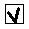    Подтверждаю условия использования                 РегистрацияВнимание! С одного электронного адреса можно зарегистрироваться только одному участнику. Перейти в меню сайта в раздел «Дистанционные конкурсы и викторины»,  подраздел «Тесты» (слева).Ответить на вопросы теста, выбирая один вариант ответа.По окончании тестирования участнику будет известно количество набранных баллов.(Ф.И.О. несовершеннолетнего гражданина)(документ, удостоверяющий личность несовершеннолетнего гражданина, серия, номер, кем и когда выдан)_________________________________________________(Дата)(Фамилия, инициалы законного представителя несовершеннолетнего гражданина(Подпись)